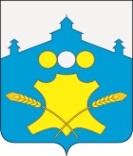 Сельский СоветГригоровского сельсоветаБольшемурашкинского муниципального района Нижегородской области Р Е Ш Е Н И Е04 сентября 2017 года                                                                                                        №  29Об утверждении Порядка  формирования, ведения и опубликования перечня муниципального имущества, предназначенного для предоставления во владение и (или) пользование субъектам малого и среднего предпринимательства и организациям, образующим инфраструктуру поддержки субъектов малого и среднего предпринимательства  в муниципальном образовании Григоровский сельсовет Большемурашкинского муниципального района Нижегородской области. В соответствии со статьёй 18 Федерального закона от 24.07.2007 № 209-ФЗ  «О развитии малого и среднего предпринимательства в Российской Федерации» (в редакции от 03.07.2016 № 265-ФЗ), в целях приведения в соответствие с действующим законодательством порядка оказания имущественной поддержки субъектам малого и среднего предпринимательства и организациям, образующим инфраструктуру поддержки субъектов малого и среднего предпринимательства, сельский Совет Григоровского сельсовета  р е ш и л:1. Утвердить Порядок формирования, ведения и опубликования перечня муниципального имущества, предназначенного для предоставления во владение и (или) пользование субъектам малого и среднего предпринимательства и организациям, образующим инфраструктуру поддержки субъектов малого и среднего предпринимательства  в муниципальном образовании Григоровский сельсовет Большемурашкинского муниципального района Нижегородской области, согласно приложению к настоящему решению.2. Настоящее решение вступает в силу со дня его подписания.   Глава местного самоуправления,председатель сельского Совета                                                        Л.Ю.ЛесниковаУтвержденрешением сельского СоветаГригоровского сельсоветаот 04.09.2017 г.  № 29ПОРЯДОКформирования, ведения и опубликования перечня муниципального имущества, предназначенного для предоставления во владение и (или) пользование субъектам малого и среднего предпринимательства и организациям, образующим инфраструктуру поддержки субъектов малого и среднего предпринимательства  в муниципальном образовании Григоровский сельсовет Большемурашкинского муниципального района Нижегородской области1. Общие положения1.1. Настоящий Порядок формирования,  ведения  и опубликования перечня муниципального имущества предназначенного для предоставления во владение и (или) пользование субъектам малого и среднего предпринимательства и организациям, образующим инфраструктуру поддержки субъектов малого и среднего предпринимательства  в муниципальном образовании Григоровский сельсовет Большемурашкинского муниципального района Нижегородской области (далее - Порядок) разработан в соответствии со статьёй 18 Федерального закона от 24 июля 2007 года № 209-ФЗ "О развитии малого и среднего предпринимательства в Российской Федерации" и устанавливает правила формирования, ведения (в том числе ежегодного дополнения) и обязательного опубликования перечня муниципального имущества Григоровского сельсовета Большемурашкинского муниципального района Нижегородской области, свободного от прав третьих лиц (за исключением имущественных прав субъектов малого и среднего предпринимательства) (далее - Перечень).1.2. Перечень формируется в целях оказания имущественной поддержки субъектам малого и среднего предпринимательства (далее - субъекты МСП) для ведения предпринимательской деятельности и организациям, образующим инфраструктуру поддержки субъектов МСП. 1.3. Перечень формируется из имущества, находящегося в муниципальной собственности Григоровского сельсовета Большемурашкинского муниципального района Нижегородской области, (далее – муниципальное имущество) для предоставления во владение и (или) в пользование на долгосрочной основе (в том числе по льготным ставкам арендной платы) субъектам МСП и организациям, образующим инфраструктуру поддержки субъектов МСП.1.4. Перечень утверждается решением сельским Советом Григоровского сельсовета Большемурашкинского  муниципального района Нижегородской области. 1.5. Внесение сведений в Перечень, в том числе ежегодное дополнение (до 1 ноября текущего года), а также исключение сведений об имуществе из Перечня осуществляются решением сельского совета Григоровского сельсовета Большемурашкинского муниципального района Нижегородской области о внесении изменений в утверждённый Перечень. 2. Формирование и ведение Перечня2.1. Уполномоченным органом, отвечающим за формирование и ведение Перечня, является администрация Григоровского сельсовета Большемурашкинского муниципального района Нижегородской области (далее – Администрация сельсовета).2.2. Субъекты МСП, иные заинтересованные организации могут представить в Администрацию сельсовета предложения о включении сведений о муниципальном имуществе в Перечень либо их исключении из Перечня.2.3. Перечень формируется из состава муниципального имущества, свободного от прав третьих лиц (за исключением имущественных прав субъектов малого и среднего предпринимательства), в том числе зданий, строений, сооружений, нежилых помещений, оборудования, машин, механизмов, установок, транспортных средств, инвентаря, инструментов в соответствии с критериями, указанными в пункте 2.4 настоящего Порядка.2.4. В Перечень включаются сведения о муниципальном имуществе, соответствующем следующим критериям:а) имущество учтено в реестре муниципальной собственности Григоровского сельсовета Большемурашкинского муниципального района Нижегородской области;б) имущество свободно от прав третьих лиц (за исключением имущественных прав субъектов МСП);в) имущество не ограничено в обороте;г) имущество не является объектом религиозного значения;д) имущество не является объектом незавершенного строительства;е) имущество не включено в прогнозный план приватизации имущества, находящегося в собственности Григоровского сельсовета Большемурашкинского  муниципального района Нижегородской области;ж) имущество не имеет свойств, препятствующих его использованию по целевому назначению для ведения предпринимательской деятельности, а также заключению договора аренды;з) имущество является пригодным к использованию, в том числе не находится в аварийном состоянии.2.5. Перечень содержит следующие сведения о муниципальном  имуществе, позволяющие его идентифицировать:- наименование;- адрес (местонахождение);- индивидуализирующие характеристики (площадь, технические параметры, показатели, характеристики и т.п.);- целевое использование (назначение, вид деятельности).2.6. Перечень дополняется не реже одного раза в год, но не позднее 1 ноября текущего года, за исключением случая, если в муниципальной собственности отсутствует имущество соответствующее критериям пункта 2.4 Порядка. 2.7. Сформированный проект Перечня или проект обновлений (изменений) в Перечень направляется для согласования в совещательный орган – Совет по развитию предпринимательства Большемурашкинского муниципального района Нижегородской области.При поступлении в течение 30 (тридцати) дней предложений совещательного органа и наличии разногласий (возражений) Администрация сельсовета проводит согласительное совещание, информация о результатах которого размещается на информационном ресурсе в соответствии с пунктом 5.2 настоящего Порядка.2.8. После проведения процедуры согласования, но не ранее 30 (тридцати) дней со дня направления в совещательный орган, проект Перечня или проект обновлений (изменений) в Перечень предоставляются в сельский Совет Григоровского сельсовета Большемурашкинского  муниципального района Нижегородской области для утверждения.2.9. Муниципальное имущество, включенное в Перечень, может быть исключено из его состава по следующим основаниям:а) выкуп муниципального имущества субъектом МСП, арендующим данное имущество;б) прекращение права муниципальной собственности на имущество, в том числе в связи с прекращением его существования в результате гибели или уничтожения, отчуждением по решению суда, передачей в собственность другого публично-правового образования или ином установленном законодательстве порядке;в) при необходимости его использования Администрацией сельсовета, в том числе для передачи муниципальным унитарным предприятиям и муниципальным учреждениям, для целей, установленных статьей 50 Федерального закона от 06.10.2003 года № 131-ФЗ «Об общих принципах организации местного самоуправления в Российской Федерации», в том числе обеспечения исполнения уставной деятельности;г) истечение 2 (двух) лет со дня включения сведений о муниципальном  имуществе в Перечень в отношении такого имущества от субъектов МСП или организаций, образующих инфраструктуру поддержки субъектов МСП, если не поступило:- ни одной заявки на участие в аукционе на право заключения договора, предусматривающего переход прав владения и (или) пользования в отношении муниципального имущества;- ни одного заявления о предоставлении муниципального имущества, в отношении которого заключение указанного договора может быть осуществлено без проведения аукциона в случаях, предусмотренных Федеральным законом от 26 июля 2006 года 
№ 135-ФЗ "О защите конкуренции".2.10. Администрация сельсовета проводит анализ информации, указанной в пунктах 2.4 и 2.9 настоящего Порядка, по мере ее поступления и осуществляет подготовку проекта решения сельского Совета Григоровского сельсовета Большемурашкинского муниципального района Нижегородской области о внесении изменений в Перечень.3. Ведение Перечня3.1. Ведение Перечня представляет собой обновляемый (изменяемый) по мере необходимости в соответствии с настоящим  Порядком банк данных муниципального имущества. 3.2. Администрация сельсовета осуществляет ведение Перечня в объёме сведений, установленных в соответствии частью 4.4 статьи 18 Федерального закона от 24 июля 2007 года № 209-ФЗ "О развитии малого и среднего предпринимательства в Российской Федерации".4. Распоряжение муниципальным имуществом, включенным в Перечень4.1. Муниципальное имущество, включенное в Перечень, может быть передано субъектам МСП и организациям, образующим инфраструктуру поддержки субъектов МСП  на возмездной основе, безвозмездной основе или на льготных условиях по итогам специализированного аукциона (конкурса), в соответствии с муниципальными программами (подпрограммами) Администрации сельсовета или после предварительного согласия антимонопольного органа, в порядке, установленном законодательством о защите конкуренции.4.2. Срок, на который заключаются договоры в отношении муниципального имущества, включенного в Перечень, должен составлять не менее чем 5 (пять) лет. Срок договора может быть уменьшен на основании поданного до заключения такого договора заявления лица, приобретающего права владения и (или) пользования имуществом. Максимальный срок предоставления бизнес-инкубаторами муниципального имущества в аренду (субаренду) субъектам МСП не должен превышать 3 (три) года.4.3. Муниципальное имущество, включенное в Перечень, должно использоваться по целевому назначению. 4.4. Муниципальное имущество, включенное в Перечень, не подлежит отчуждению в частную собственность, за исключением возмездного отчуждения такого имущества в собственность субъектов МСП в соответствии с частью 2.1 статьи 9 Федерального закона от 22 июля 2008 года № 159-ФЗ "Об особенностях отчуждения недвижимого имущества, находящегося в государственной собственности субъектов Российской Федерации или в муниципальной собственности и арендуемого субъектами малого и среднего предпринимательства, и о внесении изменений в отдельные законодательные акты Российской Федерации".4.5. В отношении муниципального имущества, включенного в Перечень, запрещается  переуступка прав пользования им,  передача  прав  пользования им в залог и внесение прав пользования таким имуществом в уставный капитал любых других субъектов хозяйственной деятельности.4.6. Муниципальное имущество, включенное в Перечень, может быть включено в Прогнозный план приватизации муниципального имущества только после исключения его из Перечня.5. Обнародование (размещение) Перечня5.1. Решения сельского Совета Григоровского сельсовета Большемурашкинского  муниципального района Нижегородской области об утверждении Перечня, а также о внесении изменений в Перечень подлежат обнародованию, а также размещению на официальном сайте Администрации Большемурашкинского района в разделе «Рабочий поселок и сельские поселения» в информационно-телекоммуникационной сети "Интернет".5.2. Перечень, а также актуализированная версия Перечня, в случае внесения изменений в него, размещаются на официальном сайте Администрации Большемурашкинского района в разделе «Рабочий поселок и сельские поселения»  в информационно-телекоммуникационной сети "Интернет" в течение 10 рабочих дней со дня опубликования  сведений, указанных в пункте 1 Порядка, но не позднее 5 ноября текущего года.